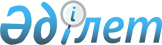 О внесении изменений в решение Каратальского районного маслихата от 27 декабря 2019 года № 65-234 "О бюджете Каратальского района на 2020-2022 годы"Решение Каратальского районного маслихата Алматинской области от 10 сентября 2020 года № 76-269. Зарегистрировано Департаментом юстиции Алматинской области 16 сентября 2020 года № 5656
      В соответствии с пунктом 4 статьи 106 Бюджетного кодекса Республики Казахстан от 4 декабря 2008 года, подпунктом 1) пункта 1 статьи 6 Закона Республики Казахстан от 23 января 2001 года "О местном государственном управлении и самоуправлении в Республике Казахстан", Каратальский районный маслихат РЕШИЛ: 
      1. Внести в решение Каратальского районного маслихата "О бюджете Каратальского района на 2020-2022 годы" от 27 декабря 2019 года № 65-234 (зарегистрирован в Реестре государственной регистрации нормативных правовых актов № 5379, опубликован 13 января 2020 года в эталонном контрольном банке нормативных правовых актов Республики Казахстан) следующие изменения:
      пункт 1 указанного решения изложить в новой редакции: 
       "1. Утвердить районный бюджет на 2020-2022 годы согласно приложениям 1, 2, 3 к настоящему решению соответственно, в том числе на 2020 год в следующих объемах: 
      1) доходы 10 084 172 тысячи тенге, в том числе:
      налоговые поступления 483 155 тысяч тенге;
      неналоговые поступления 10 521 тысяча тенге;
      поступления от продажи основного капитала 150 367 тысяч тенге;
      поступления трансфертов 9 440 129 тысяч тенге, в том числе: 
      целевые текущие трансферты 4 535 799 тысяч тенге;
      целевые трансферты на развитие 994 553 тысячи тенге;
      субвенции 3 909 777 тысяч тенге; 
      2) затраты 12 357 326 тысяч тенге; 
      3) чистое бюджетное кредитование 37 604 тысячи тенге, в том числе:
      бюджетные кредиты 58 338 тысяч тенге;
      погашение бюджетных кредитов 20 734 тысячи тенге;
      4) сальдо по операциям с финансовыми активами 0 тенге;
      5) дефицит (профицит) бюджета (-) 2 310 758 тысяч тенге;
      6) финансирование дефицита (использование профицита) бюджета 2 310 758 тысяч тенге".
      2. Приложение 1 к указанному решению изложить в новой редакции согласно приложению к настоящему решению. 
      3. Контроль за исполнением настоящего решения возложить на постоянную комиссию Каратальского районного маслихата "По вопросам планирования, бюджета, хозяйственной деятельности, строительства, землепользования, охраны природы и рационального использования природных ресурсов". 
      4. Настоящее решение вводится в действие с 1 января 2020 года. Районный бюджет на 2020 год
					© 2012. РГП на ПХВ «Институт законодательства и правовой информации Республики Казахстан» Министерства юстиции Республики Казахстан
				
      Председатель сессии Каратальского районного маслихата

Р. Жапаркулов

      Секретарь Каратальского районного маслихата

Б. Смаилов
Приложение к решению Каратальского районного маслихата от 10 сентября 2020 года № 76-269Приложение 1 к решению Каратальского районного маслихата от 27 декабря 2019 года № 65-234
Категория 
Категория 
Категория 
Категория 
Сумма (тысяч тенге)
Класс
Класс
Наименование 
Сумма (тысяч тенге)
Подкласс
Подкласс
Сумма (тысяч тенге)
1. Доходы
10084172
1
Налоговые поступления
483155
01
Подоходный налог
32357
1
Корпоративный подоходный налог
32357
03
Социальный налог
318398
1
Социальный налог
318398
04
Hалоги на собственность
110670
1
Hалоги на имущество
109700
5
Единый земельный налог
970
05
Внутренние налоги на товары, работы и услуги
20650
2
Акцизы
2500
3
Поступления за использование природных и других ресурсов 
5500
4
Сборы за ведение предпринимательской и

профессиональной деятельности
12575
5
Налог на игорный бизнес
75
08
Обязательные платежи, взимаемые за совершение юридически значимых действий и (или) выдачу документов уполномоченными на то государственными органами или должностными лицами 
1080
1
Государственная пошлина
1080
2
Неналоговые поступления
10521
01
Доходы от государственной собственности
9125
5
Доходы от аренды имущества, находящегося в государственной собственности 
9125
06
Прочие неналоговые поступления
1396
1
Прочие неналоговые поступления
1396
3
Поступления от продажи основного капитала
150367
01
Продажа государственного имущества, закрепленного за государственными учреждениями
147967
1
Продажа государственного имущества, закрепленного за государственными учреждениями
147967
03
Продажа земли и нематериальных активов
2400
1
Продажа земли
2400
4
Поступления трансфертов 
9440129
02
Трансферты из вышестоящих органов

государственного управления
9440129
2
Трансферты из областного бюджета
9440129
Функциональная группа
Функциональная группа
Функциональная группа
Функциональная группа
Функциональная группа
Сумма (тысяч тенге)
Функциональная подгруппа
Функциональная подгруппа
Функциональная подгруппа
Функциональная подгруппа
Сумма (тысяч тенге)
Администратор бюджетных программ
Администратор бюджетных программ
Администратор бюджетных программ
Сумма (тысяч тенге)
Программа
Наименование
Сумма (тысяч тенге)
2. Затраты
12357326
1
Государственные услуги общего характера 
255359
1
Представительные, исполнительные и другие органы, выполняющие общие функции государственного управления
191743
112
Аппарат маслихата района (города областного значения)
30096
001
Услуги по обеспечению деятельности маслихата района (города областного значения)
19096
003
Капитальные расходы государственного органа
11000
122
Аппарат акима района (города областного значения)
161647
001
Услуги по обеспечению деятельности акима района (города областного значения)
111400
003
Капитальные расходы государственного органа
27465
113
Целевые текущие трансферты из местных бюджетов
22782
2
Финансовая деятельность
37178
452
Отдел финансов района (города областного значения)
37178
001
Услуги по реализации государственной политики в области исполнения бюджета и управления коммунальной собственностью района (города областного значения) 
20230
003
Проведение оценки имущества в целях налогообложения
1291
010
Приватизация, управление коммунальным имуществом, постприватизационная деятельность и регулирование споров, связанных с этим
2490
018
Капитальные расходы государственного органа
13167
5
Планирование и статистическая деятельность
26438
453
Отдел экономики и бюджетного планирования района (города областного значения)
26438
001
Услуги по реализации государственной политики в области формирования и развития экономической политики, системы государственного планирования
16688
004
Капитальные расходы государственного органа
9750
2
Оборона
14378
1
Военные нужды
12178
122
Аппарат акима района (города областного значения)
12178
005
Мероприятия в рамках исполнения всеобщей воинской обязанности
12178
2
Организация работы по чрезвычайным ситуациям
2200
122
Аппарат акима района (города областного значения)
2200
007
Мероприятия по профилактике и тушению степных пожаров районного (городского) масштаба, а также пожаров в населенных пунктах, в которых не созданы органы государственной противопожарной службы
2200
3
Общественный порядок, безопасность, правовая, судебная, уголовно-исполнительная деятельность
1687
9
Прочие услуги в области общественного порядка и безопасности
1687
485
Отдел пассажирского транспорта и автомобильных дорог района (города областного значения)
1687
021
Обеспечение безопасности дорожного движения в населенных пунктах
1687
4
Образование
5988444
1
Дошкольное воспитание и обучение
373670
464
Отдел образования района (города областного значения)
345815
040
Реализация государственного образовательного заказа в дошкольных организациях образования
345815
467
Отдел строительства района (города областного значения)
27855
037
Строительство и реконструкция объектов дошкольного воспитания и обучения
27855
2
Начальное, основное среднее и общее среднее образование
4295543
464
Отдел образования района (города областного значения)
4179882
003
Общеобразовательное обучение
4132635
006
Дополнительное образование для детей 
47247
465
Отдел физической культуры и спорта района (города областного значения)
115661
017
Дополнительное образование для детей и юношества по спорту
115661
4
Техническое и профессиональное, послесреднее образование
13220
464
Отдел образования района (города областного значения)
13220
018
Организация профессионального обучения
13220
9
Прочие услуги в области образования
1306011
464
Отдел образования района (города областного значения)
1306011
001
Услуги по реализации государственной политики на местном уровне в области образования 
13298
004
Информатизация системы образования в государственных учреждениях образования района (города областного значения)
26450
005
Приобретение и доставка учебников, учебно-методических комплексов для государственных учреждений образования района (города областного значения)
61724
007
Проведение школьных олимпиад, внешкольных мероприятий и конкурсов районного (городского) масштаба
1504
015
Ежемесячные выплаты денежных средств опекунам (попечителям) на содержание ребенка-сироты (детей-сирот), и ребенка (детей), оставшегося без попечения родителей
27040
067
Капитальные расходы подведомственных государственных учреждений и организаций
1056853
113
Целевые текущие трансферты из местных бюджетов
119142
6
Социальная помощь и социальное обеспечение
1812771
1
Социальное обеспечение
1134686
451
Отдел занятости и социальных программ района (города областного значения)
1102934
005
Государственная адресная социальная помощь
1102934
464
Отдел образования района (города областного значения)
31752
030
Содержание ребенка (детей), переданного патронатным воспитателям
13202
031
Государственная поддержка по содержанию детей-сирот и детей, оставшихся без попечения родителей, в детских домах семейного типа и приемных семьях
18550
2
Социальная помощь
604565
451
Отдел занятости и социальных программ района (города областного значения)
604565
002
Программа занятости
356971
004
Оказание социальной помощи на приобретение топлива специалистам здравоохранения, образования, социального обеспечения, культуры, спорта и ветеринарии в сельской местности в соответствии с законодательством Республики Казахстан
11585
006
Оказание жилищной помощи
28531
007
Социальная помощь отдельным категориям нуждающихся граждан по решениям местных представительных органов
38505
010
Материальное обеспечение детей-инвалидов, воспитывающихся и обучающихся на дому
2545
014
Оказание социальной помощи нуждающимся гражданам на дому
57691
017
Обеспечение нуждающихся инвалидов обязательными гигиеническими средствами и предоставление услуг специалистами жестового языка, индивидуальными помощниками в соответствии с индивидуальной программой реабилитации инвалида
71513
023
Oбеспечение деятельности центров занятости
37224
9
Прочие услуги в области социальной помощи и социального обеспечения
73520
451
Отдел занятости и социальных программ района (города областного значения)
68520
001
Услуги по реализации государственной политики на местном уровне в области обеспечения занятости и реализации социальных программ для населения
28012
011
Оплата услуг по зачислению, выплате и доставке пособий и других социальных выплат
9339
021
Капитальные расходы государственного органа
27117
050
Обеспечение прав и улучшение качества жизни инвалидов в Республике Казахстан
4052
487
Отдел жилищно-коммунального хозяйства и жилищной инспекции района (города областного значения)
5000
094
Предоставление жилищных сертификатов как социальная помощь
5000
7
Жилищно-коммунальное хозяйство
2615864
1
Жилищное хозяйство
1125928
463
Отдел земельных отношений района (города областного значения)
10000
016
Изъятие земельных участков для государственных нужд
10000
467
Отдел строительства района (города областного значения)
591220
003
Проектирование и (или) строительство, реконструкция жилья коммунального жилищного фонда
432035
004
Проектирование, развитие и (или) обустройство инженерно-коммуникационной инфраструктуры 
159185
487
Отдел жилищно-коммунального хозяйства и жилищной инспекции района (города областного значения)
524708
001
Услуги по реализации государственной политики на местном уровне в области жилищно-коммунального хозяйства и жилищного фонда
26302
003
Капитальные расходы государственного органа
4528
005
Организация сохранения государственного жилищного фонда
1000
006
Обеспечение жильем отдельных категорий граждан
12000
007
Снос аварийного и ветхого жилья
9163
032
Капитальные расходы подведомственных государственных учреждений и организаций 
50000
070
Возмещение платежей населения по оплате коммунальных услуг в режиме чрезвычайного положения в Республике Казахстан
375836
113
Целевые текущие трансферты нижестоящим бюджетам
45879
2
Коммунальное хозяйство
1318151
487
Отдел жилищно-коммунального хозяйства и жилищной инспекции района (города областного значения)
1318151
026
Организация эксплуатации тепловых сетей, находящихся в коммунальной собственности районов (городов областного значения)
44798
029
Развитие системы водоснабжения и водоотведения
1273353
3
Благоустройство населенных пунктов
171785
487
Отдел жилищно-коммунального хозяйства и жилищной инспекции района (города областного значения)
171785
017
Обеспечение санитарии населенных пунктов
335
030
Благоустройство и озеленение населенных пунктов
171450
8
Культура, спорт, туризм и информационное пространство
180956
1
Деятельность в области культуры
78319
455
Отдел культуры и развития языков района (города областного значения)
78319
003
Поддержка культурно-досуговой работы
78319
2
Спорт
25924
465
Отдел физической культуры и спорта района (города областного значения)
25924
001
Услуги по реализации государственной политики на местном уровне в сфере физической культуры и спорта
8228
006
Проведение спортивных соревнований на районном (города областного значения) уровне
562
007
Подготовка и участие членов сборных команд района (города областного значения) по различным видам спорта на областных спортивных соревнованиях
6134
032
Капитальные расходы подведомственных государственных учреждений и организаций
11000
3
Информационное пространство
49722
455
Отдел культуры и развития языков района (города областного значения)
41664
006
Функционирование районных (городских) библиотек 
40629
007
Развитие государственного языка и других языков народа Казахстана
1035
456
Отдел внутренней политики района (города областного значения)
8058
002
Услуги по проведению государственной информационной политики
8058
9
Прочие услуги по организации культуры, спорта, туризма и информационного пространства
26991
455
Отдел культуры и развития языков района (города областного значения)
13694
001
Услуги по реализации государственной политики на местном уровне в области развития языков и культуры
9194
032
Капитальные расходы подведомственных государственных учреждений и организаций
4500
456
Отдел внутренней политики района (города областного значения)
13297
001
Услуги по реализации государственной политики на местном уровне в области информации, укрепления государственности и формирования социального оптимизма граждан
13297
10
Сельское, водное, лесное, рыбное хозяйство, особо охраняемые природные территории, охрана окружающей среды и животного мира, земельные отношения
81397
1
Сельское хозяйство
48152
462
Отдел сельского хозяйства района (города областного значения)
45283
001
Услуги по реализации государственной политики на местном уровне в сфере сельского хозяйства 
45283
473
Отдел ветеринарии района (города областного значения)
2869
001
Услуги по реализации государственной политики на местном уровне в сфере ветеринарии
2575
008
Возмещение владельцам стоимости изымаемых и уничтожаемых больных животных, продуктов и сырья животного происхождения
294
6
Земельные отношения
17779
463
Отдел земельных отношений района (города областного значения)
17779
001
Услуги по реализации государственной политики в области регулирования земельных отношений на территории района
10779
006
Землеустройство, проводимое при установлении границ районов, городов областного значения, районного значения, сельских округов, поселков, сел
7000
9
Прочие услуги в области сельского, водного, лесного, рыбного хозяйства, охраны окружающей среды и земельных отношений
15466
453
Отдел экономики и бюджетного планирования района (города областного значения)
15466
099
Реализация мер по оказанию социальной поддержки специалистов
15466
11
Промышленность, архитектурная, градостроительная и строительная деятельность
23098
2
Архитектурная, градостроительная и строительная деятельность
23098
467
Отдел строительства района (города областного значения)
12367
001
Услуги по реализации государственной политики на местном уровне в области строительства
12367
468
Отдел архитектуры и градостроительства района (города областного значения)
10731
001
Услуги по реализации государственной политики в области архитектуры и градостроительства на местном уровне
10442
004
Капитальные расходы государственного органа
289
12
Транспорт и коммуникации
1147926
1
Автомобильный транспорт
1119725
485
Отдел пассажирского транспорта и автомобильных дорог района (города областного значения)
1119725
023
Обеспечение функционирования автомобильных дорог
35878
045
Капитальный и средний ремонт автомобильных дорог районного значения и улиц населенных пунктов
1083847
9
Прочие услуги в сфере транспорта и коммуникаций
28201
485
Отдел пассажирского транспорта и автомобильных дорог района (города областного значения)
28201
001
Услуги по реализации государственной политики на местном уровне в области пассажирского транспорта и автомобильных дорог 
8201
113
Целевые текущие трансферты нижестоящим бюджетам
20000
13
Прочие
37044
3
Поддержка предпринимательской деятельности и защита конкуренции
8850
469
Отдел предпринимательства района (города областного значения)
8850
001
Услуги по реализации государственной политики на местном уровне в области развития предпринимательства и промышленности 
8850
9
Прочие
28194
452
Отдел финансов района (города областного значения)
28194
012
Резерв местного исполнительного органа района (города областного значения)
28194
15
Трансферты
198402
1
Трансферты
198402
452
Отдел финансов района (города областного значения)
198402
006
Возврат неиспользованных (недоиспользованных) целевых трансфертов
786
024
Целевые текущие трансферты из нижестоящего бюджета на компенсацию потерь вышестоящего бюджета в связи с изменением законодательства
14186
038
Субвенции
183429
054
Возврат сумм неиспользованных (недоиспользованных) целевых трансфертов, выделенных из республиканского бюджета за счет целевого трансферта из Национального фонда Республики Казахстан
1
Функциональная группа
Функциональная группа
Функциональная группа
Функциональная группа
Функциональная группа
Сумма (тысяч тенге)
Функциональная подгруппа
Функциональная подгруппа
Функциональная подгруппа
Функциональная подгруппа
Сумма (тысяч тенге)
Администратор бюджетных программ
Администратор бюджетных программ
Администратор бюджетных программ
Сумма (тысяч тенге)
Программа
Наименование
Сумма (тысяч тенге)
3. Чистое бюджетное кредитование 
37604
Бюджетное кредиты
58338
10
Сельское, водное, лесное, рыбное хозяйство, особо охраняемые природные территории, охрана окружающей среды и животного мира, земельные отношения 
58338
9
Прочие услуги в области сельского, водного, лесного, рыбного хозяйства, охраны окружающей среды и земельных отношений
58338
453
Отдел экономики и бюджетного планирования района (города областного значения)
58338
006
Бюджетные кредиты для реализации мер социальной поддержки специалистов
58338
Категория 
Категория 
Категория 
Категория 
Сумма (тысяч тенге)
Класс
Класс
Наименование
Сумма (тысяч тенге)
Подкласс
Подкласс
Сумма (тысяч тенге)
5
Погашение бюджетных кредитов
20734
01
Погашение бюджетных кредитов
20734
1
Погашение бюджетных кредитов, выданных из государственного бюджета
20734
Функциональная группа
Функциональная группа
Функциональная группа
Функциональная группа
Функциональная группа
Сумма (тысяч тенге)
Функциональная подгруппа
Функциональная подгруппа
Функциональная подгруппа
Функциональная подгруппа
Сумма (тысяч тенге)
Администратор бюджетных программ
Администратор бюджетных программ
Администратор бюджетных программ
Сумма (тысяч тенге)
Программа
Наименование
Сумма (тысяч тенге)
4. Сальдо по операциям с финансовыми активами
0
Приобретение финансовых активов
0
Категория 
Категория 
Категория 
Категория 
Сумма (тысяч тенге)
Класс
Класс
Наименование
Сумма (тысяч тенге)
Подкласс
Подкласс
Сумма (тысяч тенге)
Поступления от продажи финансовых активов государства 
0
Категория
Категория
Категория
Категория
Сумма (тысяч тенге)
Класс
Класс
Наименование
Сумма (тысяч тенге)
Подкласс
Подкласс
Сумма (тысяч тенге)
5. Дефицит (профицит) бюджета 
-2310758
6. Финансирование дефицита (использование профицита) бюджета 
2310758
7
Поступление займов
2273367
01
Внутренние государственные займы
2273367
2
Договоры займа
2273367
8
Используемые остатки бюджетных средств
58126
01
Остатки бюджетных средств
58126
1
Свободные остатки бюджетных средств
58126
Функциональная группа
Функциональная группа
Функциональная группа
Функциональная группа
Функциональная группа
Сумма (тысяч тенге)
Функциональная подгруппа
Функциональная подгруппа
Функциональная подгруппа
Функциональная подгруппа
Сумма (тысяч тенге)
Администратор бюджетных программ
Администратор бюджетных программ
Администратор бюджетных программ
Сумма (тысяч тенге)
Программа
Наименование
Сумма (тысяч тенге)
16
Погашение займов
20735
1
Погашение займов
20735
452
Отдел финансов района (города областного значения)
20735
008
Погашение долга местного исполнительного органа перед вышестоящим бюджетом
20734
021
Возврат неиспользованных бюджетных кредитов, выданных из местного бюджета
1